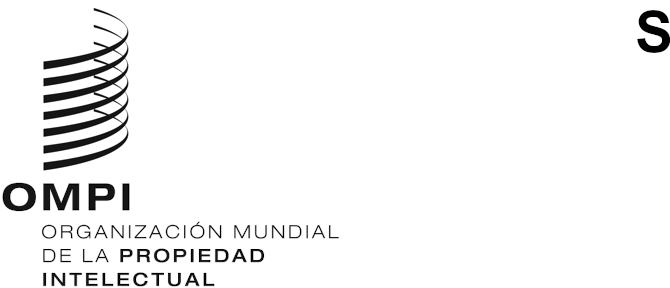 A/61/1ORIGINAL: INGLÉSfecha: 21 DE SEPTIEMBRE DE 2020Asambleas de los Estados miembros de la OMPISexagésima primera serie de reunionesGinebra, 21 a 25 de septiembre de 2020ORDEN DEL DÍA CONSOLIDADOaprobado por las AsambleasLISTA DE PUNTOS DEL ORDEN DEL DÍAapertura de la serie de reunionesApertura de la serie de reunionesAprobación del orden del díaElección de las MesasInforme del director general a las Asambleas de la OMPIDeclaraciones generalesÓrganos rectores y cuestiones institucionalesAdmisión de observadoresAprobación de acuerdosConvocación de períodos extraordinarios de sesiones en 2021Proyectos de orden del día de los períodos ordinarios de sesiones de 2021ASUNTOS RELATIVOS AL presupuesto por programas y a la supervisiónInformes de auditoría y supervisión Informe de la Comisión Consultiva Independiente de Supervisión (CCIS);Informe del auditor externo; yInforme del director de la División de Supervisión Interna (DSI)Informe del Comité del Programa y Presupuesto (PBC)ASAMBLEAS, TRATADOS y otros asuntosCentro de Arbitraje y Mediación de la OMPI, y nombres de dominioSistema de MadridSistema de La HayaAsamblea de la Unión de ParísTratado de Marrakech para facilitar el acceso a las obras publicadas a las personas ciegas, con discapacidad visual o con otras dificultades para acceder al texto impreso (Tratado de Marrakech)Tratado de Beijing sobre Interpretaciones y Ejecuciones Audiovisuales (Tratado de Beijing)asuntos relativos al personalInformes sobre asuntos relativos al personalInforme sobre recursos humanos; yInforme de la Oficina de Ética ProfesionalDesignación del Presidente y el Presidente Adjunto de la Junta de Apelación de la OMPIRenovación, con carácter excepcional, de la designación de los directores generales adjuntos y de los subdirectores generalesCLAUSURA DE LA SERIE DE REUNIONESAprobación del informeClausura de la serie de reunionesPROGRAMA DE TRABAJO INDICATIVOLunes 21 de septiembre	puntos 1 a 5Martes 22 de septiembre	punto 5 (continuación)Miércoles 23 de septiembre	puntos 6, 8, 10, 11 y 12Jueves 24 de septiembre	puntos 13 a 17Viernes 25 de septiembre	puntos 7, 9, 18 a 22El presente programa de trabajo es meramente indicativo y cualquiera de los puntos del día podrá ser objeto de debate en cualquiera de los días comprendidos entre el 21 y el 25 de septiembre de 2020, previa decisión del presidente o los presidentes, conforme a lo dispuesto en el Reglamento General de la OMPI.Las sesiones de la mañana tendrán lugar de las 10 a las 13 horas y las sesiones de la tarde se celebrarán de las 15 a las 18 horas.ÓRGANOS INTERESADOSConforme a la práctica habitual, en el proyecto de orden del día figuran las cuestiones que conciernen a los órganos convocados en el marco de las Asambleas (cuya lista figura en el documento A/61/INF/1 Rev.) de forma consolidada, en el sentido de que cuando una cuestión concierne a más de un órgano, dicha cuestión figura como un único punto del orden del día:Órganos interesados: Todos los que han sido convocados (22), según la enumeración que consta en el documento A/61/INF/1 Rev.Presidente: El presidente de la Asamblea General de la OMPIPuntos del orden del día: 1, 2, 4, 5, 6, 8, 10.ii), 11, 21 y 22Órgano interesado: Asamblea General de la OMPIPresidente: El presidente de la Asamblea General de la OMPIPuntos del orden del día: 10.i), 10.iii), y 12Órgano interesado: Comité de Coordinación de la OMPIPresidente: El presidente del Comité de Coordinación de la OMPIPuntos del orden del día: 7, 18, 19, y 20Órganos interesados: Comité de Coordinación de la OMPI, Comité Ejecutivo de la Unión de París, Comité Ejecutivo de la Unión de Berna y Asamblea del Tratado de BeijingPresidente: El presidente del Comité de Coordinación de la OMPIPunto del orden del día: 3Órganos interesados: Comité de Coordinación de la OMPI, Comité Ejecutivo de la Unión de París y Comité Ejecutivo de la Unión de BernaPresidente: El presidente del Comité de Coordinación de la OMPIPunto del orden del día: 9Órgano interesado: Asamblea de la Unión de Madrid Presidente: El presidente de la Asamblea de la Unión de MadridPunto del orden del día: 13Órgano interesado: Asamblea de la Unión de La Haya Presidente: El presidente de la Asamblea de la Unión de La HayaPunto del orden del día: 14Órgano interesado: Asamblea de la Unión de ParísPresidente: El presidente de la Asamblea de la Unión de ParísPunto del orden del día: 15Órgano interesado: Asamblea del Tratado de MarrakechPresidente: El presidente de la Asamblea del Tratado de MarrakechPunto del orden del día: 16Órgano interesado: Asamblea del Tratado de BeijingPresidente: El presidente de la Asamblea del Tratado de BeijingPunto del orden del día: 17[Fin del documento]